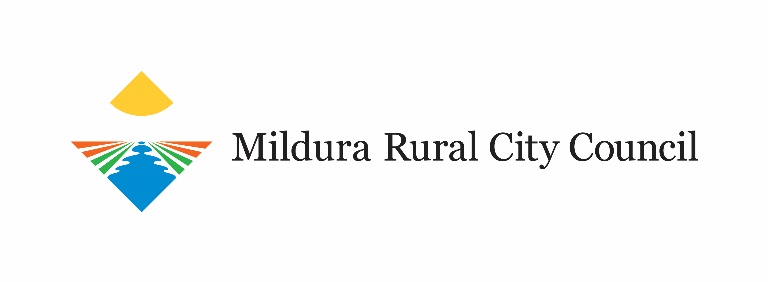 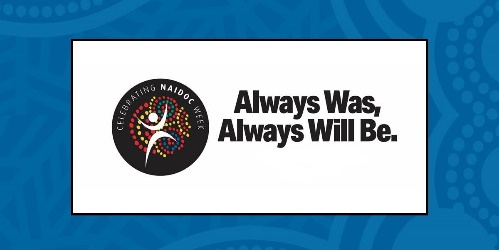 NAIDOC 2020 Event Application Form NAIDOC 2020 celebrations will be delivered in partnership with Mildura Rural City Council’s Aboriginal Action Committee.  This year’s NAIDOC celebrations will be an online initiative which will provide our community with opportunities to respond creatively to new and changing circumstances during COVID-19.  The theme for NAIDOC 2020 is ‘Always Was, Always Will Be.’This online series invites all community to embrace the true history of our country by participating in a range of cultural activities from podcasts to video productions, artist’s commissions, workshops and storytelling.If you would like to participate in NAIDOC 2020, please complete the details in this form. Any questions, please contact Kerren Miles by email at kerren. miles@mildura.vic.gov.au  PROJECT FEEA project fee will be paid to all successful participants in NAIDOC 2020.You must complete the form and submit by 4pm, Thursday 1 October 2020. BY MAIL:						BY EMAIL:NAIDOC 2020 Expressions of Interest		mrcc@mildura.vic.gov.auMildura Rural City Council						PO Box 105, Mildura VIC 3502MILDURA RURAL CITY COUNCIL PRIVACY COLLECTION STATEMENTMildura Rural City Council collects Personal and or Health Information for municipal purposes as specified in the Privacy and Data Protection Act 2014.  The information collected in this form is used only for the purposes specified (primary purpose) and is not passed on to third parties.  Council may disclose this information, but only if authorised or required by law.  Council may not be able to process your request unless sufficient information is given.  Should you need to change or access your personal details, or you require further information regarding Council’s Privacy Policy, please contact Council’s Privacy Officer.Which of the following best describes your category of art?Tick the box that applies to youTick the box that applies to youSection 1 : Applicant InformationNameAddressTelephoneMobileEmail addressBusiness Name if applicableABN if applicableWebsite 
(inc. YouTube/Facebook if applicable)Section 2 : Art CategoryPainterPhotographerDrawerSculptor PrintmakerVideoWeaverDancerMusicianSingerStory TellerSmoking ceremonyOther:_____________________________________________________Section 3: Project Details tio3: Project DetailsPROJECT – Please provide details about your proposed online contribution such as format, length of clip or workshop or number of images for website. Section 4: Online OptionsStatic Images on websitePrerecorded eventLive Streaming eventPreferred day for live streaming event: Online artwork sales; please provide link to website or Facebook for salesSection 5:  Finalising your Application FormSection 5:  Finalising your Application FormSection 5:  Finalising your Application FormSection 5:  Finalising your Application FormHow did you find out about this opportunity? How did you find out about this opportunity? How did you find out about this opportunity? How did you find out about this opportunity? Social MediaSocial MediaNewspaperNewspaperWord of MouthWord of MouthEmailEmailOtherOtherApplications will be assessed by a panel on Friday 2 October 2020.Thank you for completing this Application to express your interest in providing services for the Mildura Rural City Council online NAIDOC 2020 event. Applications will be assessed by a panel on Friday 2 October 2020.Thank you for completing this Application to express your interest in providing services for the Mildura Rural City Council online NAIDOC 2020 event. Applications will be assessed by a panel on Friday 2 October 2020.Thank you for completing this Application to express your interest in providing services for the Mildura Rural City Council online NAIDOC 2020 event. Applications will be assessed by a panel on Friday 2 October 2020.Thank you for completing this Application to express your interest in providing services for the Mildura Rural City Council online NAIDOC 2020 event. DECLARATION:DECLARATION:DECLARATION:DECLARATION:I declare that I am authorised to submit an Expression of Interest to provide my services for the Mildura Rural City Council online NAIDOC 2020 event.I declare that I am authorised to submit an Expression of Interest to provide my services for the Mildura Rural City Council online NAIDOC 2020 event.I declare that I am authorised to submit an Expression of Interest to provide my services for the Mildura Rural City Council online NAIDOC 2020 event.I declare that I am authorised to submit an Expression of Interest to provide my services for the Mildura Rural City Council online NAIDOC 2020 event.Print your full name:Signature:Date:Please return completed Application Form to:Please return completed Application Form to:Please return completed Application Form to:Please return completed Application Form to:Mildura Rural City CouncilPO Box 105MILDURA VIC 3502Email: mrcc@mildura.vic.gov.au Mildura Rural City CouncilPO Box 105MILDURA VIC 3502Email: mrcc@mildura.vic.gov.au Mildura Rural City CouncilPO Box 105MILDURA VIC 3502Email: mrcc@mildura.vic.gov.au Mildura Rural City CouncilPO Box 105MILDURA VIC 3502Email: mrcc@mildura.vic.gov.au If you require assistance to complete your Application Form please contact Council’s Community Futures Unit on (03) 5018 8100.If you require assistance to complete your Application Form please contact Council’s Community Futures Unit on (03) 5018 8100.If you require assistance to complete your Application Form please contact Council’s Community Futures Unit on (03) 5018 8100.If you require assistance to complete your Application Form please contact Council’s Community Futures Unit on (03) 5018 8100.